ΕΘΝΙΚΟ ΚΑΙ ΚΑΠΟΔΙΣΤΡΙΑΚΟ ΠΑΝΕΠΙΣΤΗΜΙΟ ΑΘΗΝΩΝΝΟΜΙΚΗ ΣΧΟΛΗ   ΤΟΜΕΑΣ ΔΗΜΟΣΙΟΥ ΔΙΚΑΙΟΥΜΠΣ ΔΗΜΟΣΙΟΥ ΔΙΚΑΙΟΥΕργασία στο  Συγκριτικό και Ευρωπαϊκό Δημόσιο ΔίκαιοΘέμα  : Τα δικαιώματα των αυτοχθόνων στον Καναδά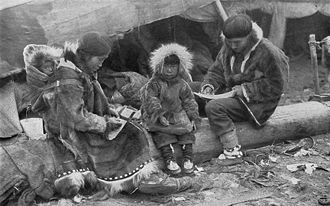 Γεώργιος  Κουκουτιανός (Α.Μ 751)Επιβλέπων καθηγητής :Γ.Γεραπετρίτης Αθήνα  2015 Anyone in the justice system knows that Lady Justice is not blind in the case of Aboriginal people. She has one eye open. She has one eye open for us and dispenses justice unevenly and often very harshly. Her garment is rent. She does not give us equality. She gives us subjugation. She makes us second class citizens in our own land.Chief Allan Ross
Norway House   Ι. Εισαγωγή     Τα δικαιώματα των αυτοχθόνων είναι ένα θέμα που δεν είναι ευρύτερα γνωστό και συχνά περιορίζεται ως θέμα μειονοτήτων. Αποτελεί όπως θα δούμε με βάση τα δικαιώματα των αυτοχθόνων στο Καναδά ένα σημαντικό κομμάτι του συγκριτικού δικαίου διότι ανάλογα θέματα θα εντοπίσουμε σε όλες τις χώρες που έχουν αποικιστεί από τους ευρωπαίους . Δεν υπάρχει νομικά κάποιος ορισμός για τους αυτόχθονες πληθυσμούς. Οι διαθέσιμοι ορισμοί συγκλίνουν ονομάζοντας ως αυτόχθονες τους απογόνους των γνησίων κατοίκων των περιοχών που αποικιοποιήθηκαν από ξένες δυνάμεις, τονίζοντας τη σύνδεση των παραδόσεών τους με το περιβάλλον, την έννοια της αυτοδιάθεσης και του αυτοπροσδιορισμού .Υπολογίζεται ότι γύρω στα 370 εκατομμύρια αυτόχθονες ζουν σήμερα σε πάνω από 70 χώρες.       Οι αυτόχθονες λαοί είναι από τις πιο ευάλωτες πληθυσμιακές ομάδες του πλανήτη. Εδώ και αιώνες υφίστανται ρατσισμό και βαρύτατες παραβιάσεις των θεμελιωδών τους δικαιωμάτων, χωρίς οι συνθήκες ζωής τους να βελτιώνονται. Έννοιες όπως η ακατοίκητη γη (η περίφημη terra nullius) ή η θεωρία της ανακάλυψης (discovery doctrine) επιστρατεύτηκαν για να στερήσουν από τους αυτόχθονες τη γη τους, ενώ παράλληλα οργανώθηκαν προσπάθειες «εκπολιτισμού» και «αφομοίωσής» τους. Τα δικαιώματα τους απλώς δεν υπήρχαν. Δεν θεωρούνταν καν πολίτες της χώρας τους – δεν υπολογίζονταν σε πληθυσμιακές απογραφές. Η ιδιαιτερότητα της προστασίας των δικαιωμάτων των ιθαγενών απορρέει όχι μόνο από τη μακραίωνη ιστορία καταπίεσής τους, αλλά και από τις δυσκολίες στη νομική αναγνώριση των συλλογικών δικαιωμάτων, ένα από τα πιο αμφισβητούμενα ζητήματα του σύγχρονου διεθνούς δικαίου. Παρόλο που τα αιτήματα των ιθαγενών αφορούν και σε ατομικές διεκδικήσεις, στη συντριπτική τους πλειοψηφία είναι το πιο χαρακτηριστικό παράδειγμα συλλογικών δικαιωμάτων.    	    Στην παρούσα εργασία θα δούμε ποιοι είναι οι αυτόχθονες ανθρωπολογικά και νομικά, ποιες είναι οι πηγές ,το περιεχόμενο και το καθεστώς των δικαιωμάτων τους. Θα  εξετάσουμε την συνταγματική κατοχύρωση των δικαιωμάτων των αυτοχθόνων στον Καναδά πριν και μετά το Constitution Act 1982, με αναφορά στην σχετική νομολογία. Ακόμη θα ερευνήσουμε βασικά θέματα  δικαιωμάτων που αφορούν και διεκδικούν οι αυτόχθονες όπως το δικαίωμα στην εδαφική περιοχή , το δικαίωμα στην αυτοδιάθεση και στην αυτοδιοίκηση και κάποια ειδικότερα όπως το δικαίωμα εκπροσώπησης κατά την αναθεώρηση του Συντάγματος , της ισότητας των γυναικών και της εκπαίδευσης. ΙΙ. Ποίοι είναι οι αυτόχθονες στον Καναδά;Α. Ανθρωπολογικά  Ανθρωπολογικά είναι οι απόγονοι των πρώτων κατοίκων της Βόρειας Αμερικής .  Μπορούμε να τους εντάξουμε σε τρείς κατηγορίες τους Ινδιάνους ( First Nations )  τους  Ινουίτ  γνωστούς ως Εσκιμώους  και τους  Μετί  που είναι  φυλή μιγάδων που προέκυψε από την επιμειξία ευρωπαίων εποίκων, κυρίως Γάλλων, με  αυτόχθονες  Ινδιάνους. Οι Μετί είναι διάσπαρτοι στον κεντρικό και δυτικό Καναδά,. Σύμφωνα με τα στοιχεία της απογραφής του 2011, στον Καναδά κατοικούν  451.795  Μετί, αριθμός που αντιστοιχεί στο 1,4% του πληθυσμού της χώρας. Οι Μετί είναι καθολικοί στο θρήσκευμα, αλλά μόνον περίπου 1.000 άτομα της φυλής εξακολουθούν να μιλούν την παραδοσιακή τους γλώσσα Μιτσίφ, που είναι κατά βάση γαλλική. Σήμερα η μεγάλη πλειονότητα των Μετί μιλά κυρίως τα αγγλικά.   Οι Ινουίτ στον Καναδά είναι περίπου 50.000 και συνολικά γύρω στις 120.000 ζουν  στον Βόρειο Καναδά ασχολούνται με το ψάρεμα και το κυνήγι . Κύρια γλώσσα τους είναι η Ινουκτικούτ και έχουν την δική τους θρησκεία. Οι Ινδιάνοι ή Πρώτα Έθνη είναι φυλές που ζουν διάσπαρτες στον Καναδά υπολογίζονται  πάνω από  850.000 και  έχουν δικές τους γλώσσες και θρησκείες .   Η επαφής τους  με τους Ευρωπαίους αποίκους και τον δυτικό πολιτισμό έφερε στην καθημερινότητα τους πλεονεκτήματα και μειονεκτήματα για παράδειγμα :Πλεονεκτήματα: 1.Βοήθεια της τεχνολογίας για τις παραδοσιακές τους ασχολίες πχ σύγχρονα όπλα για κυνήγι 2. Εκπαίδευση ,πχ μπορούν να σπουδάσουν σε Πανεπιστήμιο 3. Εύκολες μετακινήσεις και σύνδεση με τον υπόλοιπο κόσμο ( δρόμοι, αυτοκίνητα  κτλ) 4.Η τεχνολογία διευκολύνει της καθημερινότητα τους (ηλεκτρικές συσκευές ,υπολογιστές) και συντελεί και στην ψυχαγωγία τους ( τηλεόραση , διαδίκτυο , τηλεφωνία ) .Μειονεκτήματα : Φτώχια , ανεργία , θνησιμότητα νεογνών , αυτοκτονίες- ψυχολογικά προβλήματα , ασθένειες και ιοί  που μεταφέρθηκαν από του ευρωπαίους αποίκους , αλκοολισμός , οι παραδοσιακοί τους χώροι εξαφανίζονται γίνονται ορυχεία , εμπορικά κέντρα , φάρμες κτλ .Μόλυνση του υπόλοιπου περιβάλλοντος  ,λιγότεροι Τάρανδοι να κυνηγήσουν οι Ινουίτ  , διάβρωση των αξιών τους και τάση των νέων να εγκαταλείπουν την ζωή στους παραδοσιακούς τους χώρους των φυλών τους και να διαμένουν σε πόλεις υιοθετώντας τον δυτικό τρόπο ζωής.Β. Νομικά  Η νομική τους κατάσταση είναι μπερδεμένη και σχετίζεται μόνο έμμεσα με την πολιτισμική τους κατάσταση .Τέσσερις είναι οι κύριες διακρίσεις  τους νομικά : Αβοριγίνες σύμφωνα με το Constitution Act  του 1982 Ινδιάνοι σύμφωνα με το Indian Act του 1867Αυτόχθονες που έχουν έρθει σε Συνθήκη με το Στέμμα Αυτόχθονες χωρίς νομικό Status 1.Αβοριγίνες σύμφωνα με το Constitution Act του 1982 Στο άρθρο (Section) 35 παρ.2 του Constitution Act του 1982 αναφέρει : In this Act, “aboriginal peoples of Canada” includes the Indian, Inuit and Métis peoples of Canada. Σημειώσεις  	Α. Παρατηρούμε ότι χρησιμοποιείται το ρήμα περιλαμβάνει –include αυτό σημαίνει ότι δεν θεωρούνται αποκλειστικά Αβοριγίνες για τους σκοπούς του άρθρου 35 παρ. 2 του Constitution Act  του 1982  μόνο οι Ινδιάνοι , οι Ινουίτ και οι Μετί αλλά μπορεί να δοθεί και μια διασταλτική ερμηνεία ,ώστε να μην αποκλείονται φυλές από τα δικαιώματα των αυτοχθόνων  σε περίπτωση που δεν ανήκουν σε αυτές τις ομάδες  ή θεωρούν ότι δεν ανήκουν σε αυτές .Β. Ακόμη δεν δίνεται περαιτέρω εξήγηση , δεν ορίζεται δηλαδή ποίοι είναι οι Ινδιάνοι , οι Μετί και οι Ινουίτ σύμφωνα με το Constitution Act 1982.Αυτό επίσης μας δείχνει ότι επιχειρείται μια ευρεία ερμηνεία της ταυτότητας τους και όχι μια στενή που θα μπορούσε να οδηγήσει σε αποκλεισμό ορισμένων από τα προστατευόμενα δικαιώματα . Πρόκειται για μια εποικοδομητική ασάφεια! 2.Ινδιάνοι σύμφωνα με το Indian Act 1867 Το Indian Act 1867  που ισχύει ακόμη και σήμερα με τις αναθεωρήσεις του (τελευταία 16-12-2014) ψηφίστηκε με βάση την αποκλειστική αρμοδιότητα που δίνει  το Constitution Act του 1867 (Άρθρο 91 παρ.24) στο Ομοσπονδιακό Κοινοβούλιο  να ρυθμίζει τα θέματα των Αυτοχθόνων και των εδαφικών  περιοχών τους .Ήταν μια προσπάθεια να κωδικοποιηθούν οι υποσχέσεις  του Βασιλιά Γεώργιου του Γ΄ στη Βασιλική Διακήρυξη του 1763 ( Royal Proclamation of 1763) προς τους αυτόχθονες λαούς. Ο στόχος όπως δηλώνουν οι συντάκτες του νόμου ήταν να διευθετηθούν οι σχέσεις με τους Αυτόχθονες με τέτοιο τρόπο ώστε να πιεστούν να εγκαταλείψουν τον τρόπο ζωής τους και να ενσωματωθούν  πλήρως στον Καναδικό πολιτισμό χορηγώντας τους πολιτικά δικαιώματα .Στο άρθρο 2 του Νόμου δίνονται οι ορισμοί : “Band” means a body of Indians (a) for whose use and benefit in common, lands, the legal title to which is vested in Her Majesty, have been set apart before, on or after September 4, 1951, (b) for whose use and benefit in common, moneys are held by Her Majesty, or (c) declared by the Governor in Council to be a band for the purposes of this Act."Επομένως , φυλή ή ομάδα σημαίνει ένα σώμα Ινδιάνων οι οποίοι χρησιμοποιούν και ωφελούνται συλλογικά  από εδάφη που είναι κατοχυρωμένα από το στέμμα .“reserve”(a) means a tract of land, the legal title to which is vested in Her Majesty,    that has been set apart by Her Majesty for the use and benefit of a band.    Καταφύγιο ή κατάλυμα είναι ένα κομμάτι γης του οποίου ο νόμιμος τίτλος κατοχυρώνεται από το στέμμα ,έχει  εκχωρηθεί  από το στέμμα για χρήση και  ωφέλεια   από μία φυλή .3. “Indian” means a person who pursuant to this Act is registered as an Indian or is entitled to be registered as an Indian; Ως Ινδιάνος ορίζεται το πρόσωπο που σύμφωνα με αυτό το νόμο έχει καταγραφεί ως Ινδιάνος ή έχει το δικαίωμα να εγγραφεί ως Ινδιάνος .Δικαίωμα εγγραφής ως Ινδιάνος είναι  όποιος είναι μέλος κάποιας φυλής  (Band)και κατοικεί σε περιοχή ινδιάνων( reserve)  , όποιος κατάγεται από πρόσωπο που έχει εγγραφεί ως Ινδιάνος σύμφωνα με το άρθρο 6 παρ. 1 του Indian Act . Πριν το Constitution Act  του 1982 και την κατοχύρωση των δικαιωμάτων των Αυτοχθόνων και της ισότητας των φύλων στο άρθρο 15 του Καναδικού Χάρτη Δικαιωμάτων , πολλοί απώλεσαν το Status  τους ως ινδιάνοι διότι τηρούνταν το σύστημα της γραμμής από άρρενα πατέρα μόνο και  οι Ινδιάνες που παντρευόντουσαν μη Ινδιάνο δεν διατηρούσαν το status τους ως Ινδιάνες .Αυτό άλλαξε από την αναθεώρηση Bill C-3 που άρχισε να ισχύει από 17 Απριλίου 1987  και επανέφερε το  Status  ως Ινδιάνους σε όσους το απώλεσαν και  έφερε αλλαγές στο πώς αποκτάται το Status  ως Ινδιάνους. Θεσμοθέτησε το δικαίωμα να εγγράφεται κάποιος ως Ινδιάνος ακόμα και αν κατάγεται μόνο από μητέρα Ινδιάνα και η Ινδιάνα να διατηρεί το Status μετά το γάμο με μη Ινδιάνο καταργώντας έτσι τις διατάξεις που ήταν αντίθετες στην ισότητα των φύλων και είχαν προκαλέσει της αντιδράσεις . Ακόμη με το ισχύον καθεστώς   αν Ινδιάνος από μόνο ένα γονέα άρθρο 6 παρ. 2 του Indian Act τελέσει γάμο με μη Ινδιάνο το παιδί δεν έχει δικαίωμα να εγγραφεί ως Ινδιάνος .3.Αυτόχθονες που έχουν έρθει σε συνθήκη με το Στέμμα Ξεκινώντας από το 1701 το Στέμμα και οι Αυτόχθονές ερχόντουσαν σε συμφωνίες για την ειρηνική τους συμβίωση . Οι Ινδιάνικες Συνθήκες είναι οι πανηγυρικές συμφωνίες μεταξύ ομάδων ή εθνοτήτων Αυτοχθόνων και αντιπροσώπων του στέμματος που ιδρύουν υποχρεώσεις και δικαιώματα και στα δύο μέρη . Συνήθως οι Αυτόχθονες συμφωνούν να σταματήσουν τις εχθρότητες και τα αιτήματα εδαφικών περιοχών με αντάλλαγμα εγγυήσεις  προστασίας , δικαιώματα κυνηγιού και αλιείας ,φάρμακα ,ιατρική περίθαλψη εκπαίδευση, απαλλαγή από φορολογία ,αυτοδιοίκηση , κ.α  .  Παρόλο που οι Ινδιάνικες Συνθήκες έχουν συγκριθεί με διεθνείς Συνθήκες και συμβόλαια , το Ανώτατο Ομοσπονδιακό Δικαστήριο έχει αποφανθεί ότι είναι sui generis.Υπάρχουν τέσσερις  βασικές κατηγορίες : α. Συνθήκες Ειρήνης κατά το 18 αιώνα . β. Απλές συνθήκες μεταβίβασης γης στα τέλη του 18 αιώνα στον Άνω Καναδά και στο νησί Βανκούβερ μέσα 19αιων. γ. Οι Robinson Συνθήκες του 1850 και οι Αριθμημένες 11 στο σύνολο  από 1871 έως το  1921 δ. Οι σύγχρονες απαιτήσεις εδαφικών διαμερισμάτων που αφορούν μεγάλες εκτάσεις και πολύπλοκες κυβερνητικές και οικονομικές εγγυήσεις. Παρουσιάζουν όμως σοβαρά προβλήματα όπως :Ανεκπλήρωτες υποσχέσεις από το Στέμμα , καταπατήσεις εγγυήσεων, ασυμφωνίες στην σύναψη των συνθηκών και στην ερμηνεία ,νομικά προβλήματα , υπάρχουν πολλές μορφές συνθηκών και όρων. Ακόμη οι Μετί πότε συμπεριλαμβάνονται στις Συνθήκες πότε όχι . 4.Αυτόχθονες χωρίς νομικό Status Οι αυτόχθονες χωρίς νομικό Status  είναι είτε Ινδιάνοι που έχουν  απολέσει το Status τους για διάφορους λόγους είτε δεν καλύπτονται από τις συνθήκες . Είναι κυρίως Μετί που μένουν στις πόλεις .Όμως  σύμφωνα με το άρθρο 35 παρ.1 του Constitution Act  του 1982 τα δικαιώματα τους ως Αυτόχθονες προστατεύονται Συνταγματικά ΙΙΙ.  Ποια είναι τα δικαιώματα των Αυτοχθόνων ;Α.Status Τα δικαιώματα των Αυτοχθόνων είναι αναγνωρισμένα και επιβεβαιωμένα Συνταγματικά  στο άρθρο 35 παρ.1 του Constitution Act  του 1982:35. (1) The existing aboriginal and treaty rights of the aboriginal peoples of Canada are hereby recognized and affirmedΣτην υπόθεση R v Sparrow (1990)  το Ανώτατο Ομοσπονδιακό Δικαστήριο  αποφάσισε ομόφωνα ότι δικαιώματα αυτοχθόνων όπως η αλιεία που υπήρχαν το 1982 προστατεύονται από το Constitution Act 1982 και δεν μπορούν να περιοριστούν με νόμο χωρίς επαρκή αιτιολογία με βάση την υποχρέωση εμπιστοσύνης fiduciary duty της Κυβέρνησης προς τους Αυτόχθονες λαούς του Καναδά .Το ιστορικό της υπόθεσης είναι ότι  ο  Ronald Edward Sparrow μέλος μιας φυλής Ινδιάνων  πιάστηκε να ψαρεύει με δίχτυ 20 μέτρα μακρύτερο  από αυτό που επιτρέπει ο νόμος . Ο Sparrow παραδέχθηκε το γεγονός και υποστήριξε ότι ασκούσε το εγγενές-φυσικό- inherent του δικαίωμα  να ψαρεύει ως αυτόχθονας . Το πρωτοβάθμιο δικαστήριο δεν του αναγνώρισε τέτοιο δικαίωμα και οι εφέσεις του απέτυχαν όμως το Ανώτατο Δικαστήριο αποφάσισε  ότι ο νόμος  παραβίαζε το συνταγματικό του Δικαίωμα .  Η απόφαση είναι σημαντική διότι  πρώτη φορά το δικαστήριο ερμηνεύει το άρθρο 35 παρ 1 ανά λέξη και θέτει κριτήρια για το πότε ομοσπονδιακοί νόμοι και νόμοι των επαρχιών μπορούν να περιορίζουν τα δικαιώματα των Αυτοχθόνων.Το δικαστήριο έκρινε πως λέξη existing -  ενεστώτα - πρέπει να ερμηνευτεί διασταλτικά και ανάλογα το πώς αφήνονται να  εξελίσσονται στο χρόνο το δικαιώματα αυτά  .Π.χ. Εδώ προφανώς οι πρόγονοι  της φυλής του Sparrow δεν ψάρευαν με δίχτυ ή με δίχτυ 50 μέτρα , αλλά ο Sparrow έχει δικαίωμα να ψαρεύει με τα μέσα της σύγχρονης εποχής βασιζόμενος στο εγγενές-φυσικό δικαίωμα της φυλής του να ψαρεύει στο πέρασμα των χρόνων. Το δικαστήριο ερμηνεύοντας το recognized and affirmed έθεσε της προϋποθέσεις που μπορεί η κυβέρνηση να θέσει περιορισμούς στα δικαιώματα των Αυτοχθόνων , αναγνωρίζοντας ότι δεν είναι απόλυτα και υπό προϋποθέσεις όταν  δεν θίγεται η υποχρέωση εμπιστοσύνης της κυβέρνησης μπορεί να θέσει περιορισμούς με επαρκή δικαιολογία . Β. Πηγές Το άρθρο 35 παρ.1 Constitution Act του1982 διευθύνει το status  των δικαιωμάτων αλλά όχι την πηγή των δικαιωμάτων αυτών. Εκτός από το Σύνταγμα (όπως αναθεωρήθηκε από το Constitution Act του1982) πιθανές πηγές είναι οι νόμοι και το common law. Πριν την Βασιλική Διακήρυξη του 1763  (Royal Proclamation of 1763) τα δικαιώματα πήγαζαν από την αναγνώριση από το common  law  της παραδοσιακής χρήσης και κατάληψης των εδαφικών περιοχών από τους Αυτόχθονες .Ακόμη υποστηρίζεται ότι πριν τον “ισχυρισμό” της Ευρωπαϊκής Κυριαρχίας το common law αναγνωρίζει όλα τα σημαντικά και χαρακτηριστικά δικαιώματα  των Αυτοχθόνων .Υπό αυτή την εκδοχή τα δικαιώματα δεν περιορίζονται στην κατοχή εδαφικών περιοχών και στην χρήση γης αλλά περιλαμβάνουν και άλλα πριν την ευρωπαϊκή κυριαρχία  , νόμους ,έθιμα και  πρακτικές όπως  οικογενειακούς νόμους και κανόνες αυτοδιοίκησης των Αυτοχθόνων . Επομένως έχουμε τρείς προσεγγίσεις για τις πηγές των Δικαιωμάτων :Α. Αναγνώριση από το Σύνταγμα , Συνθήκες , νόμους Β. Με βάση την κατοχή γης και την χρήση της .Γ. Με βάση τις Κοινότητες και τις παραδόσεις τους .      Υπό την πρώτη προσέγγιση η Κυβερνητική αναγνώριση είναι αρκετή για να δημιουργήσει δικαιώματα . Υπό την δεύτερη και τρίτη εξαρτάται από την απόδειξη προ –Ευρωπαϊκής κυριαρχίας  κατοχής και χρήσης γης  και παραδόσεων  για την αναγνώριση δικαιώματος από το common law .Στον πρώτο αιώνα της ομοσπονδίας η πρώτη προσέγγιση επικράτησε,  η Βασιλική Διακήρυξη του 1763  (Royal Proclamation of 1763) θεωρούνταν η μόνη πηγή δικαιωμάτων των Αυτοχθόνων. Τα καναδικά δικαστήρια εγκατέλειψαν αυτή την θεωρία το  1973 επικεντρώνοντας στη θεωρία με βάση την κατοχή και χρήση της εδαφικής περιοχής .   Σήμερα κάποιοι υποστηρίζουν την αναγνώριση μέσω του common law του εγγενούς-φυσικού δικαιώματος της αυτοδιοίκησης και άλλοι υποστηρίζουν ότι υπάρχει ήδη. Η τελευταία άποψη μπορεί να υποστηριχθεί από την προσέγγιση με βάση την κοινότητα ως πηγή των δικαιωμάτων των Αυτοχθόνων. Η λογική θα μπορούσε να είναι επειδή οι προ-ευρωπαϊκής κατάκτησης παραδόσεις των Αυτοχθόνων περιλαμβάνουν και την αυτοδιοίκηση , πρέπει η αυτοδιοίκηση να αναγνωριστεί από το common law  ως  προϋπάρχων δικαίωμα . Έως τώρα τα περισσότερα καναδικά δικαστήρια δεν έχουν υιοθετήσει εμφατικά  την προσέγγιση με βάση την κοινότητα και δεν  έχουν ρητά αναγνωρίσει τη αυτοδιοίκηση ως common law δικαίωμα .   Γ. Περιεχόμενο  Το περιεχόμενο των δικαιωμάτων των Αβοριγίνων όπως είδαμε είναι δύσκολο να προσδιοριστεί με σαφήνεια  δεν υπάρχει κάποια λίστα  και ακόμη υπάρχει  διαφωνία μεταξύ κυβέρνησης και αυτοχθόνων για τα ποια είναι αυτά τα δικαιώματα τους  . Η διαφωνία αυτή μπορεί να οδηγήσει  και σε κρίση ,όπως έγινε το 1990 στην πόλη Όκα του Κεμπέκ όταν ο δήμαρχος της πόλης ενέκρινε επέκταση γηπέδου γκολφ  σε περιοχή που η φυλή Μουχώκ διεκδικούσε ιστορικά και υπήρχε νεκροταφείο των προγόνων τους . Διαδήλωσαν αποκλείοντας την περιοχή  δρόμους και σιδηροδρομικές γραμμές . Η διαμαρτυρία σταμάτησε 78 μέρες μετά , έχοντας ως συνέπεια  τον θάνατο ενός αστυνομικού και τον τραυματισμό πολλών Μουχώκ και αστυνομικών και την εγκατάλειψη του σχεδίου για επέκταση του γηπέδου γκολφ.Τα δικαιώματα  μπορούν να διακριθούν σε γενικά και ειδικά :Γενικά δικαιώματα που μπορούν να  ασκήσουν όλοι οι Αυτόχθονες σε όλο τον Καναδά  είναι : α. Δικαιώματα για χρήση και κατοχή εδαφικής περιοχής .  β. Δικαιώματα για πόρους επιβίωσης και δραστηριότητες  όπως το ψάρεμα , το κυνήγι κτλ γ. Το δικαίωμα για αυτοπροσδιορισμό και αυτοδιοίκηση δ. Το δικαίωμα να ασκούν την δική τους παράδοση και πολιτισμό ,περιλαμβανομένου και της γλώσσας και θρησκείας .Δικαίωμα στην πολιτισμική τους ακεραιότητα . ε. Το δικαίωμα να συνάπτουν Συνθήκες και συμφωνίες .  Ειδικά δικαιώματα είναι τα δικαιώματα που μπορεί να ασκήσει μια συγκεκριμένη ομάδα αυτοχθόνων . Αυτά τα δικαιώματα μπορεί να έχουν αναγνωριστεί από συνθήκες ή από το ανώτατο δικαστήριο . Για παράδειγμα τα δικαστήριο στην υπόθεση Sparrow αναγνώρισε το  εγγενές -φυσικό δικαίωμα στην φυλή Musqueam να ψαρεύει χωρίς να το αναγνωρίζει σε όλους του αυτόχθονες.Ακόμη στην υπόθεση Powley αναγνώρισε στους Μετί του Sault Ste Marie το δικαίωμα να κυνηγούν  χωρίς αυτό να εφαρμόζεται σε όλους τους Μετί . Από την άλλη υπάρχουν περιπτώσεις που Καναδοί ισχυρίζονται ότι τα δικαιώματα των Αυτοχθόνων παραβιάζουν το άρθρο 15 του Χάρτη θεμελιωδών δικαιωμάτων  που καθιερώνει  την ισότητα και την μη διάκριση μεταξύ φύλου , φυλών , εθνικότητας  , θρησκείας κτλ . Όμως o Χάρτης θεμελιωδών δικαιωμάτων  στο άρθρο 25 ρητά αναφέρει ότι ο χάρτης δεν έχει επίδραση στα δικαιώματα  των αυτοχθόνων.Χαρακτηριστική είναι η υπόθεση R. V Kapp  του 2008 όπου το Ανώτατο  Δικαστήριο έκρινε ότι το δικαίωμα των αυτοχθόνων να ψαρεύουν σολομούς 24 ώρες πριν την έναρξη της κανονικής περιόδου ψαρέματος δεν παραβιάζει το άρθρο 15 και η κυβέρνηση έχει δικαίωμα να εφαρμόζει πολιτικές που να ενισχύουν τους Αυτόχθονες  και να λαμβάνει μέτρα που έχουν ρίζες στα έθιμα τους. IV. Η προστασία των δικαιωμάτων των αυτοχθόνων πριν την θέσπιση του Constitution Act  του 1982     Πριν το Constitution Act  του 1982 η προστασία των δικαιωμάτων στηριζόταν στις συνθήκες , στο Indian Act 1867 ,στους νόμους και  στη Βασιλική Διακήρυξη του 1763 . Δεν υπήρχε συνταγματική προστασία και η κυβέρνηση μπορούσε να καταργήσει δικαιώματα με νόμο, ακόμα και συνθήκη αφού το άρθρο 88 του  Indian Act 1867 της έδινε αυτό το δικαίωμα . Σύμφωνα με το  Constitution Act  1867 άρθρο 91 παρ.24 το ομοσπονδιακό κοινοβούλιο έχει αποκλειστική αρμοδιότητα να νομοθετεί για τους αυτόχθονες ή για τα εδάφη που έχουν δεσμευτεί για αυτούς . Αυτό όμως δεν περιορίζει το επαρχιακό κοινοβούλιο να νομοθετεί  για γενικά θέματα που εφαρμόζονται και για τους αυτόχθονες . Για παράδειγμα ένας επαρχιακός νόμος που απαγορεύει στην άσκηση της ιατρικής από μη ιατρούς ισχύει και για τους αυτόχθονες .      Βλέπουμε ότι η προστασία των  δικαιωμάτων πριν το 1982 είναι ευαίσθητη στην Κυβερνητική Πολιτική και τα δικαστήρια ήταν διστακτικά στην αναγνώριση δικαιωμάτων, ειδικά στις διεκδικήσεις εδαφικών περιοχών.  Σημαντική στροφή στην νομολογία για τα  δικαιώματα των αυτοχθόνων έγινε από  την  απόφαση Calder to 1973.        Το δικαστήριο για πρώτη φορά αναγνώρισε ότι  το δικαίωμα σε εδαφική περιοχή υπήρχε πριν την αποίκηση της ηπείρου και ότι δεν θεμελιώνεται μόνο σε νόμο. Δηλαδή αναγνώρισε το δικαίωμα των αυτοχθόνων να θεμελιώνουν τίτλο σε συγκεκριμένη εδαφική περιοχή ακόμα και αν δεν έχει αναγνωριστεί σε νόμο ή σε άλλο κείμενο το δικαίωμα τους αυτό,  αρκεί αν αποδείξουν ότι οι προγονοί τους χρησιμοποιούσα την γη αυτή πριν τον ευρωπαϊκό αποικισμόV. Aboriginal title – Δικαίωμα εδαφικής Περιοχής στους Αβοριγίνες.Το Δικαίωμα αυτό (ο τίτλος) είναι σημαντικό κομμάτι των δικαιωμάτων των αυτοχθόνων στο δικαίωμα αυτό βασίζεται και το αίτημα αυτοδιοίκησης των αυτοχθόνων που θα δούμε παρακάτω . Είναι σημαντική έννοια για το Συγκριτικό Δίκαιο διότι συνδέει το  common law  με τα δικαιώματα των αυτοχθόνων και συναντάται σε όλες τις περιοχές που έχουν αποικιστεί από Ευρωπαίους όπως Αυστραλία , Ζέα Ζηλανδία , χώρες της Λατινικής Αμερικής κ.α.. Πρόκειται για το εγγενές-φυσικό δικαίωμα σε μια περιοχή ως αποτέλεσμα μακροχρόνιας χρήσης και κατάληψης της γης από τους προγόνους τους . Το κρίσιμο είναι να αποδειχθεί η κατάληψη  occupation  της εδαφικής περιοχής πριν τον ευρωπαϊκό αποικισμό και η αδιάκοπη χρήση της μέχρι τώρα . Όπως είδαμε η πρώτη σημαντική απόφαση που θεμελίωσε τέτοιο δικαίωμα ήταν η Calder.Ακολούθησαν και άλλες , η  R v Guerin [1984]     θεμελίωσε ότι  ο τίτλος –δικαίωμα είναι sui generis  και το Στέμμα οφείλει να τον προστατεύει για αυτούς .  Εδώ βλέπουμε ότι υπάρχει διχογνωμία τι είναι ο τίτλος για τους Αβοριγίνες και τι για τους Ευρωπαίους για τους αυτόχθονες είναι περισσότερο ένα δικαίωμα επανασύνδεσης με τα εδάφη των προγόνων τους ενώ για τους Ευρωπαίους φαίνεται ως δικαίωμα ιδιοκτησίας .Κάτι το οποίο γενικότερα δεν υπάρχει στο πολιτισμό των αυτοχθόνων και όπως ρητά δηλώνουν δεν έχουν σκοπό να απομακρύνουν και να δημιουργήσουν προβλήματα ιδιοκτησίας σε Ευρωπαίους που ζουν στις εκτάσεις αυτές.Delgamuukw v British Columbia [1997] Στη απόφαση αυτή   θεσπίστηκε μια εξέταση    (test)   για το αν υπάρχει ακόμα το δικαίωμα ή έχει εξαφανιστεί και επιπλέον ότι το δικαίωμα αυτό είναι κάτι παραπάνω από απλή χρήση και κατοχή εδάφους αλλά θεμελιώνει και το δικαίωμα να αποφασίζουν πως αυτή η περιοχή θα χρησιμοποιηθεί. Τέλος στην απόφαση Tsilhqot'in [2014] το δικαστήριο ομόφωνα  αναγνώρισε το δικαίωμα  τίτλου στην φυλή Tsilhqot'in σε μια μεγάλη έκταση στην βρετανική Κολομβία επίσης το δικαίωμα να θέτουν veto για την χρήση της όπως σε αυτή την υπόθεση για την εγκατάσταση αγωγού μεταφοράς πετρελαίου στη Ασία . VI. Αυτοδιοίκηση – self governance    Άλλο σημαντικό δικαίωμα  - διεκδίκηση επακόλουθο του δικαιώματος σε εδαφική περιοχή  είναι το δικαίωμα στην αυτοδιοίκηση και στην ρύθμιση των θεμάτων τους από τους ίδιους, συνεχίζοντας παραδόσεις ,έθιμα και νόμους τους όπως οικογενειακούς νόμους και τρόπους απόδοσης δικαιοσύνης σε περιπτώσεις εγκλημάτων σαν τους δικούς μας  ποινικούς νόμους.Στις κοινότητες γίνει προσπάθεια σε πειραματικό επίπεδο ώστε να συνδυαστεί η παραδοσιακή εξουσία των Γηραιών των φυλών με την διοίκηση σε επίπεδο φυλής. Σε κάποιες περιπτώσεις είχε επιτυχία και έγινε πρότυπο αυτοδιοίκησης που επικυρώθηκε με συνθήκη, σε άλλες δεν λειτούργησε ώστε να οδηγήσει σε συμφωνία με την κυβέρνηση και συνθήκη που να επιβεβαιώνει την αυτοδιοίκηση.      Τα θέματα αυτοδιοίκησης έχουν κριθεί  περιστασιακά από τα δικαστήρια και το ανώτατο δικαστήριο και ως επέκταση του δικαιώματος σε περιοχή (Aboriginal title) με βάση το άρθρο 35 του Constitution Act 1982.Ακόμη έχει επιχειρηθεί να στηριχθεί με βάση δικαίωμα του  αυτοπροσδιορισμού που κατοχυρώνεται στο διεθνές δίκαιο και η διεκδίκηση σε διεθνή fora .Τα δικαστήρια έχουν αποφύγει πάντως να αναγνωρίσουν εμφατικά το δικαίωμα στην αυτοδιοίκηση και έχουν αφήσει την κυβέρνηση να διαπραγματεύεται σχετικά με το δικαίωμα αυτό . Η κυβέρνηση όμως είναι  διστακτική  στο να χορηγήσει τέτοιου είδους δικαιώματα διότι θα ανοίξει το θέμα ανεξαρτησίας και άλλων περιοχών  όπως του Κεμπέκ και της Αλμπέρτας , παρόλο που οι αυτόχθονες δηλώνουν ότι δεν επιθυμούν να αποσχιστούν από το Καναδά  αλλά να παραμείνουν έχοντας δικαίωμα αυτοδιοίκησης .Οι Καναδοί πολίτες συμφωνούν στο να διατυπωθεί και ρητά στο Σύνταγμα το δικαίωμα των αυτοχθόνων για αυτοδιοίκηση παρά το ότι μπορεί να αναγνωριστεί αυτό το δικαίωμα από το άρθρο 35 του Constitution Act 1982.    Μεγάλη κατάκτηση ήταν η αναγνώριση ως εδαφικής περιοχής Nunavut τον Απρίλιο του 1999 και τον διαχωρισμό της από την Βορειοδυτική περιοχή , ρυθμίζοντας με κάποιο τρόπο στην αυτοδιοίκηση της περιοχής που οι Ινουίτ είναι η πλειοψηφία του πληθυσμού . Το 2012 υπήρχαν 18 συμφωνίες αυτοδιοίκησης που αφορούσαν 32 κοινότητες στον Καναδά και στις συμφωνίες αυτές ρυθμίζονται οι σχέσεις ομοσπονδιακής κυβέρνησης και επαρχιών με τις κοινότητες αυτές αυτοχθόνων.     VIΙ. Λοιπά θέματα- εκπροσώπηση , ισότητα ,εκπαίδευση Α. Δικαίωμα εκπροσώπησης σε περίπτωση αναθεώρησης των Συνταγματικών κειμένων Στο άρθρο 35 παρ.1 εδ.β του Constitution Act 1982 κατοχυρώνεται  η  αρχή η οποία θεσπίζει την  υποχρέωση της κυβέρνησης του Καναδά να καλεί ο πρωθυπουργός  εκπροσώπους από τους αυτόχθονες λαούς  να συμμετέχουν στις διαβουλεύσεις για την αναθεώρηση συγκεκριμένων άρθρων του Συντάγματος:   35.1 The government of Canada and the provincial governments are committed to the principle that, before any amendment is made to Class 24 of section 91 of the “Constitution Act, 1867”, to section 25 of this Act or to this Part,(a) a constitutional conference that includes in its agenda an item relating to the proposed amendment, composed of the Prime Minister of Canada and the first ministers of the provinces, will be convened by the Prime Minister of Canada; and(b) the Prime Minister of Canada will invite representatives of the aboriginal peoples of Canada to participate in the discussions on that item.     Η πρόβλεψη αυτή μέσω αρχής αποτελεί ρητή αναγνώριση της υποχρέωσης της κυβέρνησης όταν ρυθμίζει θέματα σχετικά με τους αυτόχθονες λαούς να τους καλεί να ακουστεί η άποψη τους .Πρόκειται για μία δικλίδα ασφαλείας ώστε να μην μπορεί η κυβέρνηση να αποφασίζει μονομερώς για θέματα που τους αφορούν αλλά και ρητή αναγνώριση εθίμου. Παρατηρούμε όμως πως δεν υπάρχει η υποχρέωση αυτή σε  αναθεώρηση άλλων άρθρων του Συντάγματος αλλά μόνο σε αυτά που αναφέρονται ρητά σε δικαιώματα των αυτοχθόνων .Μια πραγματική συνεργασία και αναγνώριση των δικαιωμάτων τους θα προέβλεπε την υποχρεωτική πρόσκληση τους σε κάθε προσπάθεια αναθεώρησης του Συντάγματος ανεξάρτητα των άρθρων που αναθεωρούνται. Ακόμη θα έπρεπε να αναγνωρίζει δικαίωμα veto στους εκπροσώπους των αυτοχθόνων ώστε να γίνεται ουσιαστική η συμμετοχή τους στην διαδικασία και όχι απλά τυπική. Β. Η ισότητα γυναικών   Οι γυναίκες  όπως είδαμε και από το  Indian Act  πολλές φορές είναι θύματα διάκρισης  για αυτό και στο σύνταγμα υπάρχει ειδική αναφορά  σχετικά με την ισότητα των γυναικών στο άρθρο 35 παρ. 4 του Constitution Act 1982 :  Notwithstanding any other provision of this Act, the aboriginal and treaty rights referred to in subsection (1) are guaranteed equally to male and female persons.Και καλύπτονται και από την γενικό δικαίωμα στην Ισότητα που αναγνωρίζει το Constitution Act 1982  στο άρθρο 15 . Παρόλα αυτά οι διακρίσεις συνεχίζονται για αυτό και η κυβέρνηση θεσπίζει πρόσθετα για την καταπολέμηση της, όπως μέτρα για την καταπολέμηση της βίας εναντίον των γυναικών στις αυτόχθονες οικογένειες .Γ.Η εκπαίδευση   Άλλο κρίσιμο ζήτημα είναι η εκπαίδευση των αυτοχθόνων που θα πρέπει να συνδυάσει την εκπαίδευση δυτικού τύπου και την εκπαίδευση σε θέματα γλώσσας και θρησκείας  των αυτοχθόνων . Στο παρελθόν τα  residential Schools –τοπικά σχολεία είχαν σκοπό να αφομοιώσουν τους αυτόχθονες και να επιβάλουν σε αυτούς την θρησκεία και τον πολιτισμό τον δυτικών  συχνά απομακρύνοντας τους με την βία από την οικογένεια τους και τον τόπο διαμονή τους . Στην μέρες μας αυτή η τακτική έχει σταματήσει  και ο πρωθυπουργός Στήβεν Χάρπερ το 2008 έχει ζητήσει συγγνώμη για αυτή την πολιτική  . Η εκπαίδευση  τους πλέον οφείλει να  γίνεται με σεβασμό στην παράδοση τους και πολιτιστική τους ιδιαιτερότητα.  VIII. Συμπερασματικές σκέψεις Όπως είδαμε τα δικαιώματα των αυτοχθόνων είναι αρκετά ενδιαφέρον θέμα για το συγκριτικό δίκαιο .Τα θέματα ιδιοκτησίας , δικαιωμάτων σε περιοχή , άυλων πολιτιστικών τους αγαθών κ.α. είναι θέματα που εντοπίζονται σε όλες τις περιοχές που έχουν αποικιστεί από τους ευρωπαίους .Ακόμη μπορούμε να βρούμε ομοιότητες με θέματα που προβληματίζουν το δίκαιο γενικότερα  ,όπως τα δικαιώματα μειονοτήτων , τον ορισμό του δικαιώματος της ιδιοκτησίας , του αυτοπροσδιορισμού  και της αυτοδιοίκησης.      Η ανάγκη για προστασία των θεμελιωδών τους (ατομικών και –κυρίως– συλλογικών δικαιωμάτων) δεν πηγάζει μόνο από μια ηθική υποχρέωση «επανόρθωσης» των δεινών που έχουν υποστεί από το δυτικοευρωπαϊκό κόσμο, αλλά, κυρίως, από την χρησιμότητα διατήρησης της κοσμοθεωρίας τους για τις μελλοντικές γενιές και αλληλεπίδρασης του πολιτισμού τους (με χαρακτηριστικά, μεταξύ άλλων, το σεβασμό στη φύση και στη συλλογικότητα) με το δυτικό πολιτισμό του ατομοκεντρισμού και της –συχνά– αλόγιστης ανάπτυξης.     Η κυβέρνηση του Καναδά έχει κάνει σημαντικά βήματα για την ένταξη των αυτοχθόνων στην κοινωνία και σταμάτησε να  εφαρμόζει της πολιτικές της «αφομοίωσης». Όμως τα φαινόμενα «υπερδιάκρισης» και «υποδιάκρισης» είναι δύσκολο να εξαλείφουν, αφενός έχουμε την πλήρη ενσωμάτωση των αυτοχθόνων στην κοινωνία και την απομάκρυνση από το παραδοσιακό τρόπο ζωής τους  και αφετέρου έχουμε  την ανισότητα , τον κοινωνικό αποκλεισμό και φτώχια των ανθρώπων που αρνούνται να εγκαταλείψουν τον παραδοσιακό τρόπο ζωής τους. Παρά την συγγνώμη  της Κυβέρνησης για την πολιτική της αφομοίωσης  η κυβέρνηση αρνήθηκε να υπογράψει την διακήρυξη του ΟΗΕ το 2007 για τα δικαιώματα των αυτοχθόνων προβάλλοντας ότι δεν μπορεί να συναινέσει στο δικαίωμα για veto των αυτοχθόνων για κάποια ζητήματα και ότι τα δικαιώματα τους προστατεύονται επαρκώς από το Καναδικό Σύνταγμα και τις Συνθήκες. Είναι προφανές όμως ότι παρά την Συνταγματική κατοχύρωση είναι κρίσιμο η χώρα να δεσμεύεται και διεθνώς για τα δικαιώματα των Αυτοχθόνων ώστε να υπάρχει πληρέστερη προστασία τους . Πάντως το Ομοσπονδιακό Δικαστήριο του Καναδά δίνει θετικά μηνύματα για την διασφάλιση των δικαιωμάτων μετά και την απόφαση Tsilhqot'in 2014 που είδαμε παραπάνω και προτρέπει και την ομοσπονδιακή κυβέρνηση να είναι περισσότερο συναινετική στις διεκδικήσεις των Αυτοχθόνων. Οι αυτόχθονες δεν μπορεί να είναι δεύτερης κλάσης πολίτες στη γη τους και  θα πρέπει να βρεθούν τρόποι συμφιλίωσης με βάση τις αρχές της ισότητας και του αυτοπροσδιορισμού ώστε να συμβιώνουν αρμονικά , ειρηνικά και ισότητα με τους ευρωπαίους αποίκους .  IX. ΒιβλιογραφίαBernard W.Funston ,Eugene Meechan ,Canada’s Constitutional Law in A Nutshell , 1994D.W.Elliott ,Law and aboriginal peoples of Canada, Canadian Legal Studies Series, Captus press 1994Hamar Foster, Heather Raven and Jeremy Webber ,Let right be done : Aboriginal title, the Calder case, and the future of Indigenous rights , UBC Press,2007J. Webber, C. M. Macleod, Between Consenting People, Political Community and the Meaning of Consent, UBC Press Vancouver, Toronto, 2010Peter H. Russel ,Constitutional Odyssey ,Can Canadians become a sovereign people? University of Toronto Press,1993The Quest for Justice: Aboriginal Peoples and Aboriginal Rights Menno Boldt and J. Anthony Long eds. Toronto: University of Toronto Press, 1985 W. Kymlicka (La citoyenneté multiculturelle. Une théorie libérale du droit des minorités, Paris, Editions La Découverte, 2001 W. Kymlicka, La voie canadienne. Repenser le multiculturalisme, Montréal, Ed. du Boréal, 2003Ε. Ν. Μουσταΐρα, Συγκριτικό Δίκαιο & Πολιτιστικά Αγαθά, Νομική Βιβλιοθήκη, 2012Ε.Ν. Μουσταΐρα, Συγκριτικό Δίκαιο, Πανεπιστημιακές Παραδόσεις, Εκδόσεις Αντ. Ν. Σάκκουλα, Αθήνα - Κομοτηνή 2004Άρθρα και πηγές από το διαδίκτυο2011 National Household Survey: Aboriginal Peoples in Canada: First Nations People, Métis and Inuit http://www.statcan.gc.ca/daily-quotidien/130508/dq130508a-eng.htm?HPAhttp://indigenousfoundations.arts.ubc.ca/home/land-rights/aboriginal-rights.htmlhttp://laws-lois.justice.gc.ca/eng/Const/page-15.html#docConthttp://www.thecanadianencyclopedia.ca/en/article/oka-crisisReport of Royal Commission on Aboriginal Peoples ,Volume 4, Perspectives  and RealitiesReview of Further Developments in Fields with which the Sub-Commission Has Been Concerned, Human Rights and the Environment, Preliminary Report, U.N. Sub-Commission on Prevention of Discrimination and Protection of Minorities, Human Rights Commission, 43d Sess., Agenda Item 4, at 8, U.N. Doc. E/CN.4/Sub.2/1991/8 (1991)  Άρθρο Δήμητρας Δαρέλλη  ,Η προστασία των δικαιωμάτων των αυτοχθόνων πληθυσμών της Λατινικής Αμερικής στο διαμερικανικό σύστημα προστασίας δικαιωμάτων του ανθρώπου http://kratoskaidikaio.blogspot.gr/2013/08/blog-post.htmlΔιακήρυξη των Ηνωμένων Εθνών για τα Δικαιώματα των Αυτοχθόνων ,Ψήφισμα 61/295 της 13ης Σεπτεμβρίου 2007, http://www.unric.orgΤόνια Κορκά ,Τα δικαιώματα των αυτοχθόνων,  παρέμβασή  στην Επιστημονική Διάλεξη “Πολιτιστικά Αγαθά και Ταυτότητα” ,  29.03.2012 ,Ν.Σ.ΚX. Παράρτημα Α. Νομοθεσία PART IIRIGHTS OF THE ABORIGINAL PEOPLES OF CANADAMarginal note:Recognition of existing aboriginal and treaty rights35. (1) The existing aboriginal and treaty rights of the aboriginal peoples of Canada are hereby recognized and affirmed.Definition of “aboriginal peoples of Canada”(2) In this Act, “aboriginal peoples of Canada” includes the Indian, Inuit and Métis peoples of Canada.Marginal note:Land claims agreements(3) For greater certainty, in subsection (1) “treaty rights” includes rights that now exist by way of land claims agreements or may be so acquired.Marginal note:Aboriginal and treaty rights are guaranteed equally to both sexes(4) Notwithstanding any other provision of this Act, the aboriginal and treaty rights referred to in subsection (1) are guaranteed equally to male and female persons.Marginal note:Commitment to participation in constitutional conference35.1 The government of Canada and the provincial governments are committed to the principle that, before any amendment is made to Class 24 of section 91 of the “Constitution Act, 1867”, to section 25 of this Act or to this Part,(a) a constitutional conference that includes in its agenda an item relating to the proposed amendment, composed of the Prime Minister of Canada and the first ministers of the provinces, will be convened by the Prime Minister of Canada; and(b) the Prime Minister of Canada will invite representatives of the aboriginal peoples of Canada to participate in the discussions on that item.Β. Νομολογία Calder et al. v. Attorney-General of British Columbia, [1973] S.C.R. 313 http://scc-csc.lexum.com/scc-csc/scc-csc/en/item/5113/index.doGuerin v. The Queen, [1984] 2 S.C.R. 335 http://scc-csc.lexum.com/scc-csc/scc-csc/en/item/2495/index.doR v Sparrow (1990)  S.C.R. 1075 http://scc-csc.lexum.com/scc-csc/scc-csc/en/item/609/index.doDelgamuukw v. British Columbia, [1997] 3 S.C.R. 1010 http://scc-csc.lexum.com/scc-csc/scc-csc/en/item/1569/index.doR. V Kapp  (2008)  2 S.C.R. 483, 2008 SCC 41 http://scc-csc.lexum.com/scc-csc/scc-csc/en/item/5696/index.doTsilhqot'in Nation v. British Columbia, 2014 SCC 44, [2014] 2 S.C.R. 256 http://scc-csc.lexum.com/scc-csc/scc-csc/en/item/14246/index.do  A Declaration of The First NationsWe the original people of this land know the Creator put us here.The Creator gave us laws that govern all our relationships to live in harmony with nature and mankind.The laws of the Creator defined our rights and responsibilities.The Creator gave us our spiritual beliefs, our languages, our culture, and our place onMother Earth which provides us with all our needs.We have maintained our freedom, our languages, and our traditions form timeimmemorial.We continue to exercise the rights and fulfill the responsibilities and obligations given to us by the creator for the land upon which we were placed.The Creator has govern us the right to govern ourselves and the right toSelf-determination.